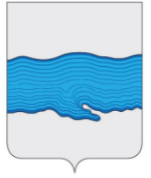 Совет Плесского городского поселенияПриволжского муниципального районаИвановской области  РЕШЕНИЕ  г. Плес от «08» декабря 2020 г                                                                                               № 51О внесении изменений в решение Совета Плесского городского поселения от 15.09.2015 года № 48 «Об утверждении Положения об оплате труда работников, осуществляющих техническое обеспечение деятельности в органах местного самоуправления Плесского городского поселения»         В соответствии со статьями 130,134 Трудового кодекса Российской Федерации, Уставом Плесского городского поселения, в целях материального обеспечения и стимулирования профессиональной деятельности работников, осуществляющих техническое обеспечение деятельности в органах местного самоуправления Плесского городского поселения, в связи с ростом потребительских цен на товары и услуги, Совет Плесского городского поселения РЕШИЛ:Внести в Положение об оплате труда работников, осуществляющих техническое обеспечение деятельности в органах местного самоуправления Плесского городского поселения, следующие изменения:1.1   Произвести индексацию заработной платы работников, осуществляющих техническое обеспечение деятельности в органах местного самоуправления Плесского городского поселения, повысив с 01.10.2020 не менее чем на 4,2% размер должностных окладов.1.2.Установить, что при повышении должностных окладов, указанные оклады подлежат округлению до целого рубля в сторону увеличения.            2.  Абзац 2 пункта 2 Положения изложить в новой редакции:«Оплата труда работников, осуществляющих техническое обслуживание деятельности органов местного самоуправления Плесского городского поселения (далее именуются рабочие), производится в следующих размерах:          	2. Данное решение вступает в силу с момента опубликования в официальном издании нормативно-правовых актов Совета и администрации Плесского городского поселения «Вестник Совета и администрации Плесского городского поселения» и распространяется на правоотношения, возникшие с 01 октября 2020 года.   Председатель Совета Плесского городского поселения                              Т.О. Каримов    Врип главы Плесского городского поселения                                              И.Г. Шевелев№ п/пНаименование должностейМесячный должностной оклад (в рублях)№ п/пНаименование должностейАдминистрация Плесского городского поселения 1Водитель легкового автомобиля5400,002Уборщица2900,00